Name __________________________HOMEWORK Oct.  10-24Put your initials by each night that your child practiced the following:____Monday		     ____Tuesday   	     	     ____Thursday*Nightly Homework*1. Practice saying letter names and sounds. 2. Count numbers 1-25. Say these letter names and sounds:Mm      Ss       Tt         Bb      AaNn       Dd       Cc         PpMonday- Practice writing your first and last name._____________________________________________________

_____________________________________________________Circle the letters with a red crayon.  Circle the words with a blue crayon.Tuesday – Read the following sight words and write them 2 times:               can           you                            _________            _________                                _________           _________                  Draw pictures of things beginning with:		Cc							Pp Thursday-Circle the sentences that are written correctly.I see a black catWe like to go to school.Do you have a red capCan we see the yellow bus?Start Right ReaderWords to KnowcanyouMac the CatI am Pat.  My cat is Mac.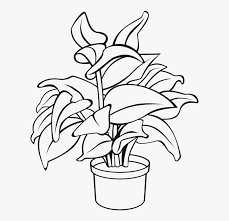 “Can you see Mac by the plant?”  “No, Pat.” 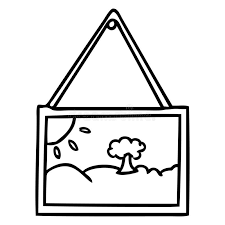 “Can you see Mac by the picture?”  “No, Pat.”“Can you see Mac by the pan?”  “No, Pat.”Tap! Tap! Tap!I can see Mac!M          the          s         t        myP            you         n        cat       C